Муниципальное дошкольное образовательное учреждениедетский сад «Полянка» Конспект                           Игра – викторина: «Знатоки Забайкальского края!».ОО «Познавательному развитию»в подготовительных группах.                                                                 подготовил и провел: воспитатели I категории                                                                                               Ильиных О.Г                                                                                              пгт. Жирекен 2022годИгра – викторина: «Знатоки Забайкальского края!».Цель: формировать знания детей о родном крае – Забайкалье.Задачи: Образовательные: закрепить знания детей о нашем крае, главном городе края; формировать понятие родины, как место, где человек родился; систематизировать знания детей о символике края; закрепить знания о Российском флаге и флаге Забайкальского края.Развивающие: развивать память, мышление, внимание, речь.Воспитывающие: воспитывать чувство патриотизма, воспитывать любовь к родному краю.Оборудование: презентация слайдов, разрезные картинки, картинки для выполнения заданий. Ход:  - Шар большой, на нём страна, город в ней, а в нём дома.            Дом на улочке одной, неприметный, небольшой.             Этот дом, страна, земля – это Родина моя!– Дети, что такое Родина? (Место, где мы родились; наш поселок, наша страна)– Как называется наша страна? (Россия)Я предлагаю вам игру – викторину: «Знатоки Забайкальского края!». У нас с вами две команды, нужно придумать названия команды (дети придумывают названия)1 Этап. «Вопрос-ответ»Каждой команде буду заданы вопросы, вы должны правильно на них ответить.1.Как называется Край в котором мы живем. (Забайкальский край)2 Как называется столица нашего края? (Чита)3 Как называется наш поселок? (Жирекен)4. Как называется наш детский сад? (Полянка)5.  Какие символы Забайкальского края вы знаете? (флаг, герб)«Сложи флаг и назовите значение цвета»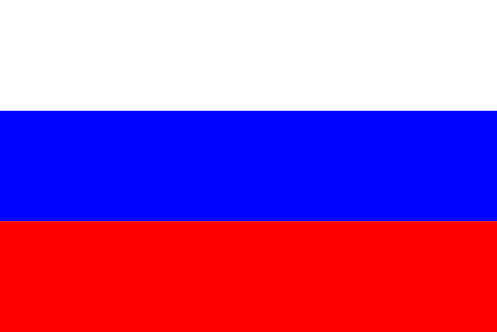 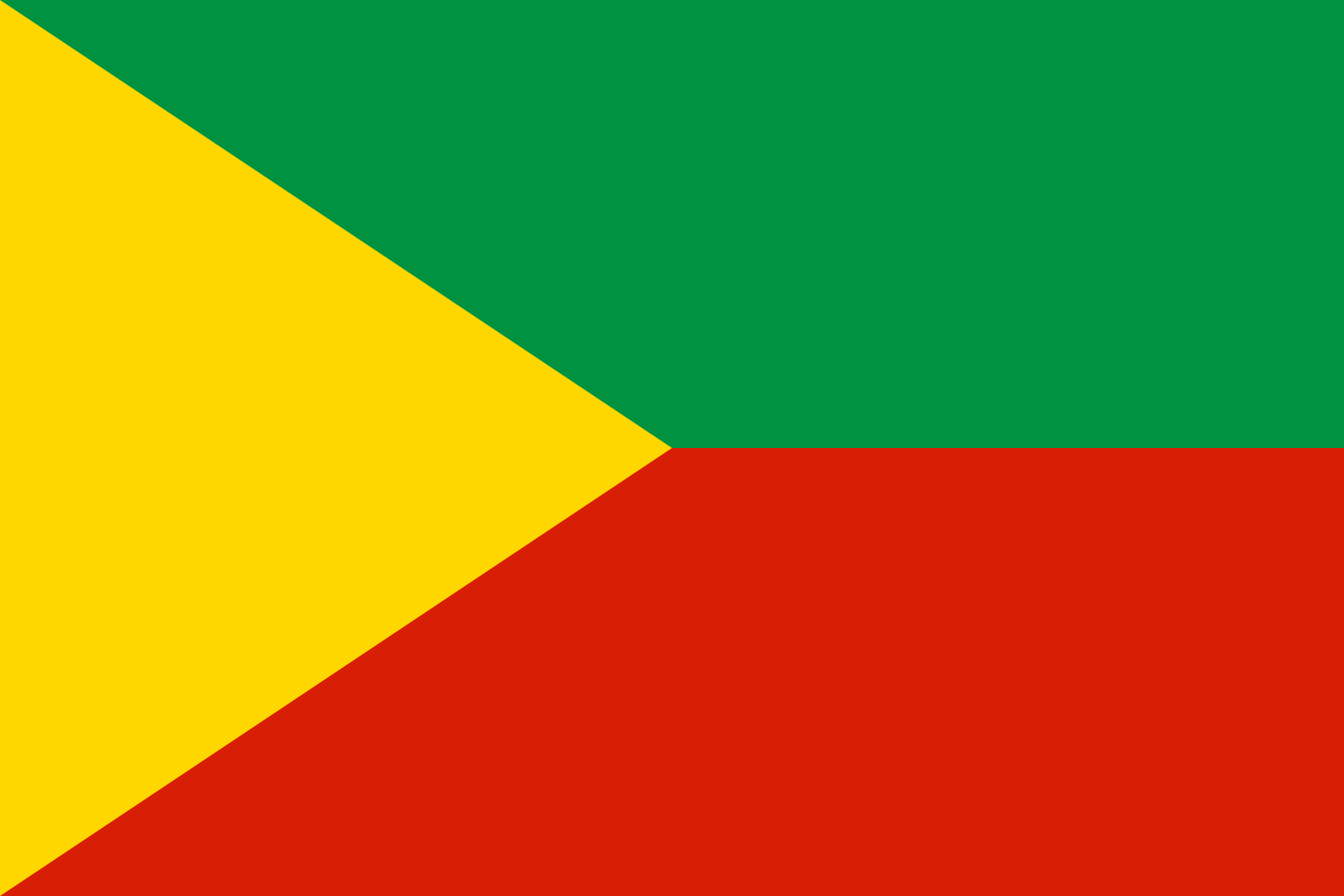 2 этап «Кто быстрее соберет картинку» (разрезные картинки)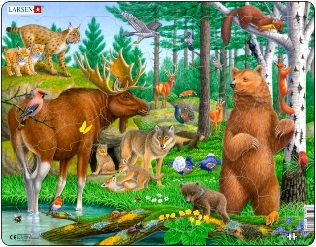 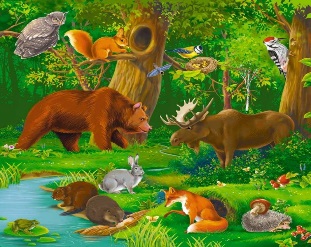 3 этап: «Найди и обведи животных, которые живут в Забайкалье» (карточки) 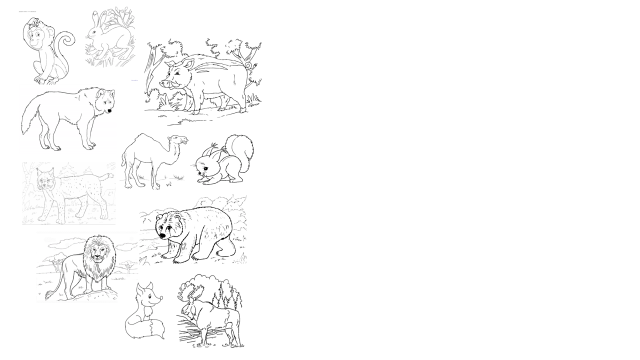 4 этап: Игра «Назови правильно» с аудиторией (дети)— новогоднее дерево (ёль)— время года, когда просыпается природа (весна)— какое растение может нас обжечь? (крапива)— кто шляпу носит, а здороваться не умеет? (гриб)__ цветы - символ Забайкалья(багульник)— первые весенние цветы (подснежник, сон-трава, прострел, первоцвет) -ургуй (бурятское название)5 этап: «Что лишнее?» (картинки)-- рябина, черемуха, шиповник, багульник, сосна.-- ирис, лилия, роза, ромашка, подснежник.-- мухомор, масленок, рыжик, подберёзовик, груздь.-- малина, брусника, голубика, смородина, земляника.-- медведь, белка, заяц, волк, лось, верблюд.Муз.пауза (USB)6 этап: «Найди след животного» (картинки)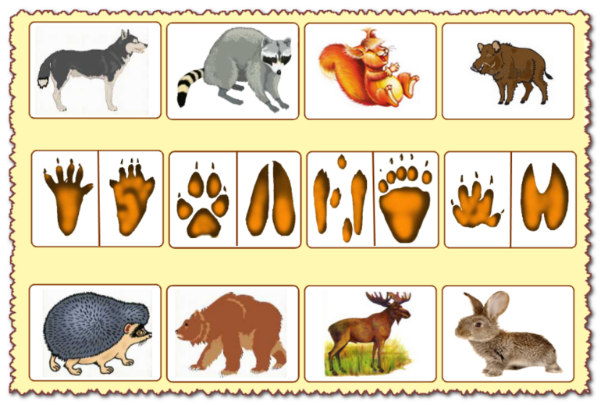 7 этап: «Найди мою тень» (картинки)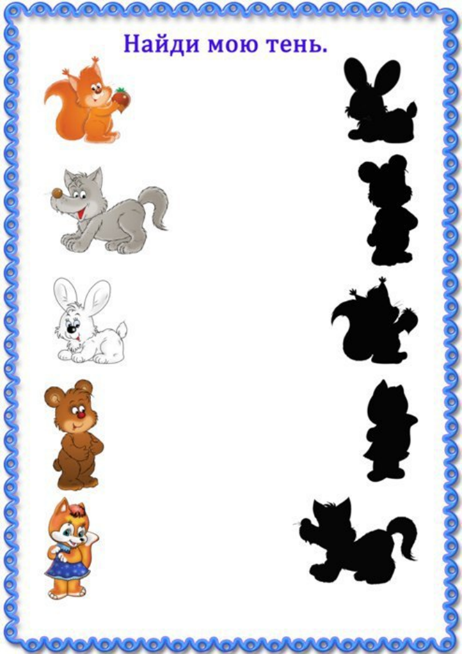 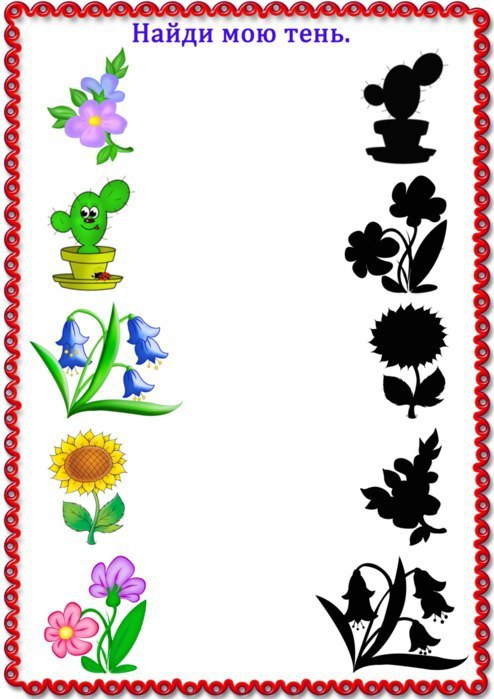 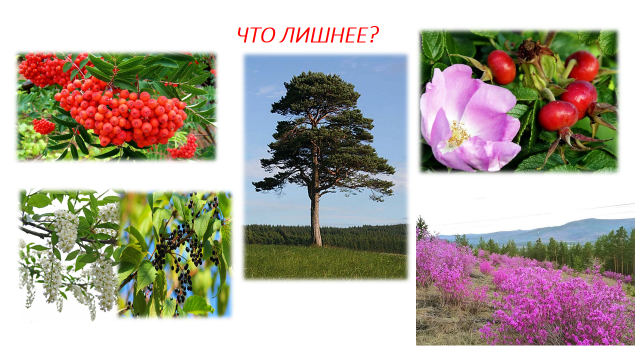 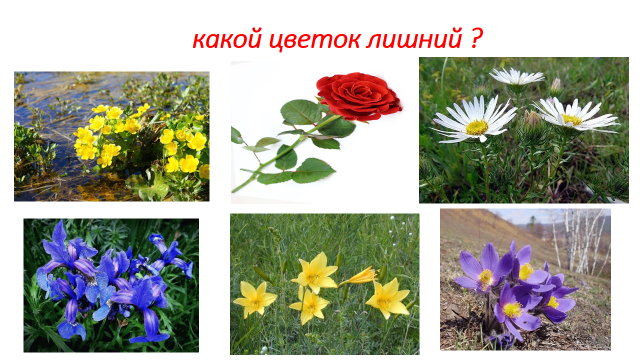 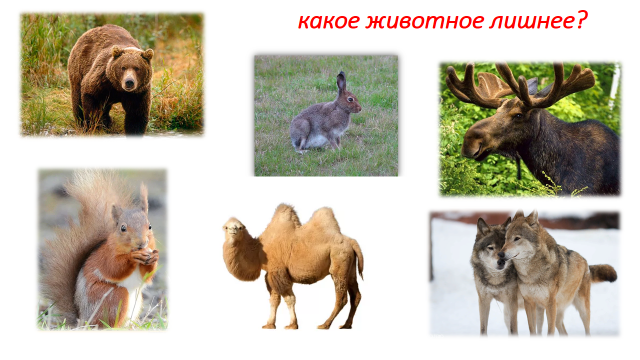 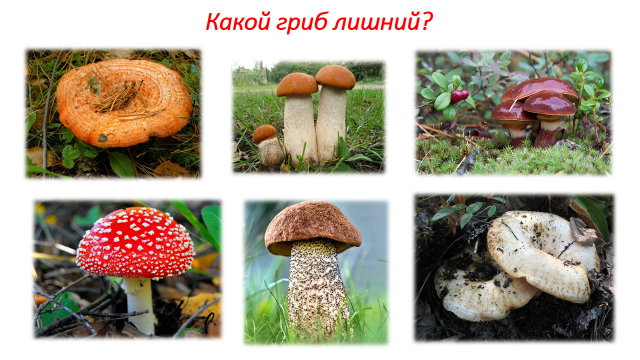 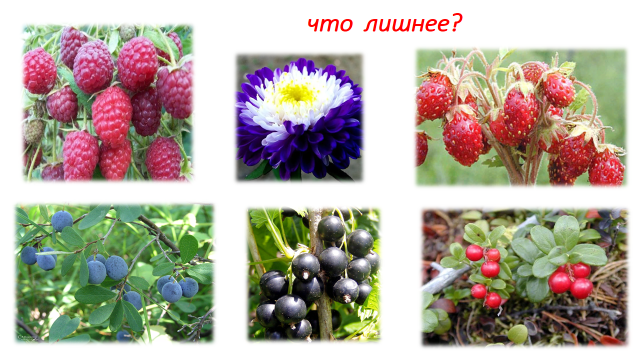 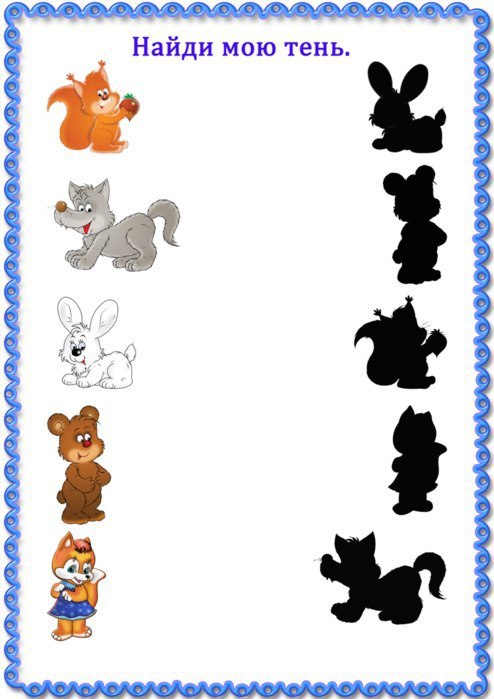 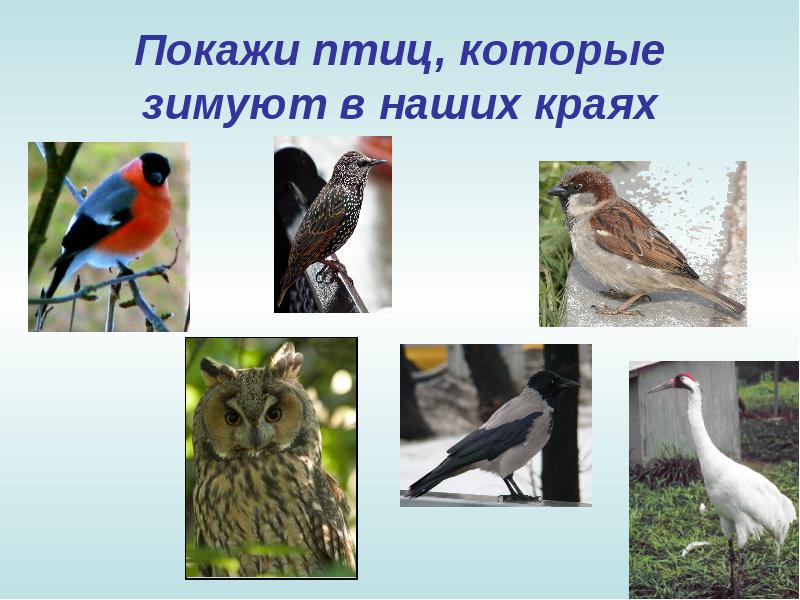 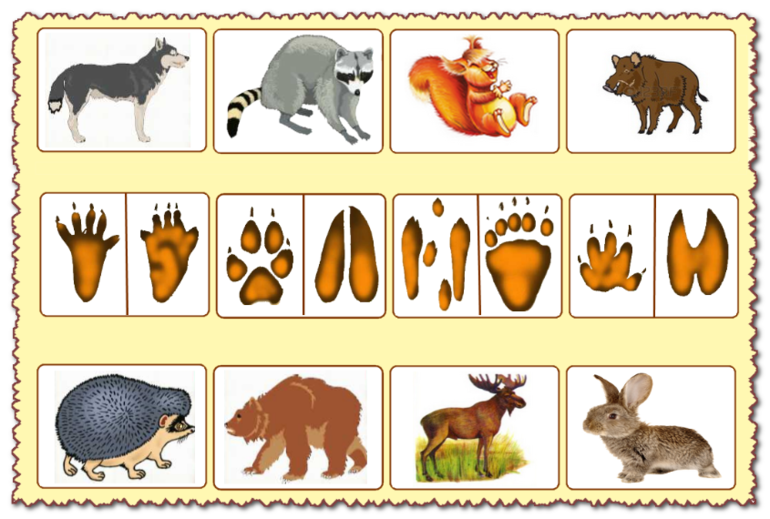 